Hartt Music History ForumSpring 2023Fri, Mar 31, 2023		12:45-2pm • Remote (Zoom)“Seven Seconds Including Dust: Sacred Acoustics and the Sonic Museum”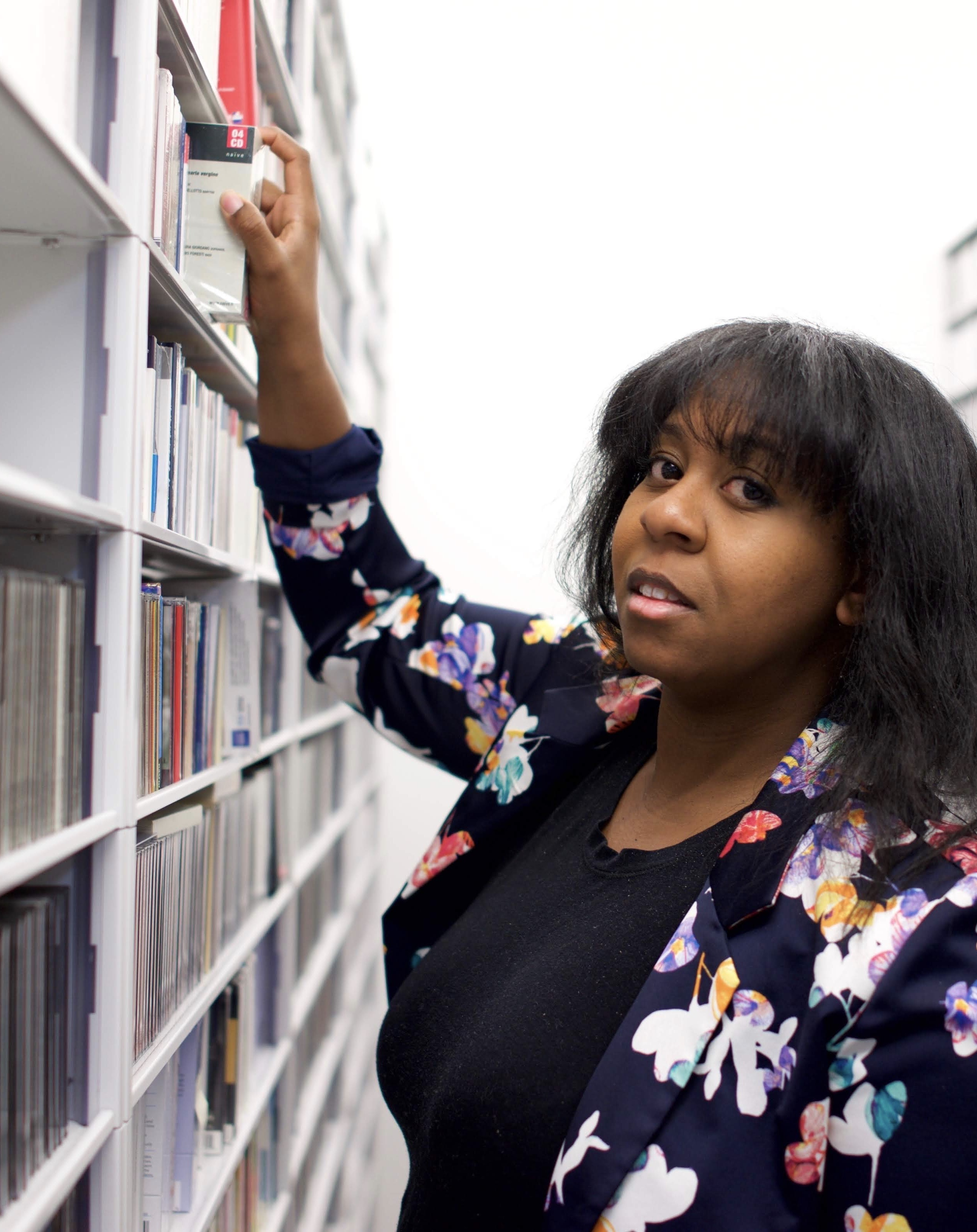 Imani Danielle Mosley is an Assistant Professor of Musicology at the University of Florida. Her research focuses on Benjamin Britten, music, opera, and modernism in Britain post-1945. Her current research addresses sacred sonic culture, acoustics, and ritual in the English churches and cathedrals central to Britten’s sacred music. In addition to her work on Britten, she also specializes in contemporary opera, reception history, queer theory, masculinities studies, digital humanities, sound studies, and race in 21st-century popular musics. The Hartt Music History Forum is free and open to the University of Hartford community. This lecture will be held remotely via Zoom. To register and receive the meeting link, please email Dr. Karen Cook at kacook@hartford.edu by Monday, Mar 27.